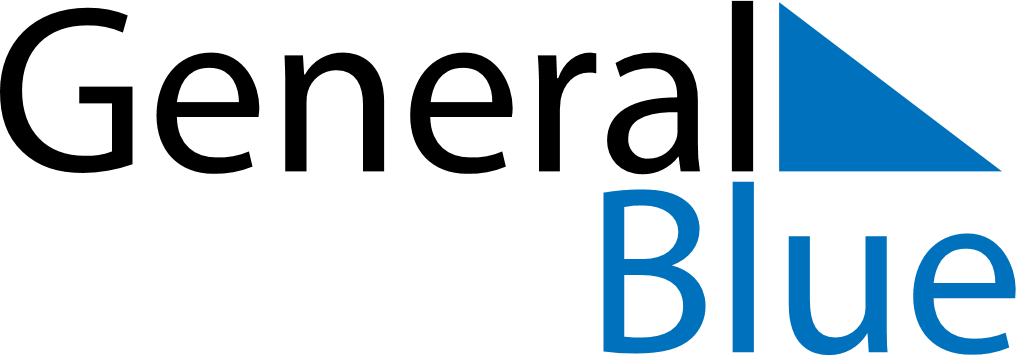 March 2024March 2024March 2024Isle of ManIsle of ManSUNMONTUEWEDTHUFRISAT12345678910111213141516Mother’s Day1718192021222324252627282930Good Friday31Easter Sunday